О признании утратившими силу постановлений администрации Алатырского района и сельских поселений об утверждении муниципальных программ «Развитие земельных и имущественных отношений»В соответствии с Бюджетным кодексом Российской Федерации, постановлением администрации Алатырского муниципального округа от 30.12.2022 года № 6/11 «О вопросах правопреемства», администрация Алатырского муниципального округапостановляет:Признать утратившими силу постановления:администрации Алатырского района Чувашской Республики:от 29.12.2018 № 441 «О муниципальной программе Алатырского района «Развитие земельных и имущественных отношений «»;от 26.04.2019 № 125 «О внесении изменений в постановление администрации Алатырского района от 29.12.2018 № 441 «О муниципальной программе Алатырского района  "Развитие земельных и имущественных отношений»;от 09.07.2019 № 198 «О внесении изменений в постановление администрации Алатырского района от 29.12.2018 г. № 441 «О муниципальной программе Алатырского района «Развитие земельных и имущественных отношений»;от 24.10.2019 № 327 «О внесении изменений в постановление администрации Алатырского района от 29.12.2018 г. № 441 «О муниципальной программе Алатырского района «Развитие земельных и имущественных отношений»;от 24.12.2019 № 385 «О внесении изменений в постановление администрации Алатырского района от 29.12.2018 г. № 441 «О муниципальной программе Алатырского района «Развитие земельных и имущественных отношений»;от 20.01.2020 № 11 «О внесении изменений в постановление администрации Алатырского района от 29.12.2018 г. № 441 «О муниципальной программе Алатырского района «Развитие земельных и имущественных отношений»;от 20.03.2020 № 118 «О внесении изменений в постановление администрации Алатырского района от 29.12.2018 г. № 441 «О муниципальной программе Алатырского района «Развитие земельных и имущественных отношений»;от 29.09.2020 № 325 «О внесении изменений в постановление администрации Алатырского района от 29.12.2018 г. № 441 «О муниципальной программе Алатырского района «Развитие земельных и имущественных отношений»;от 24.11.2020 № 394 «О внесении изменений в постановление администрации Алатырского района от 29.12.2018 г. № 441 «О муниципальной программе Алатырского района «Развитие земельных и имущественных отношений»;от 13.01.2021 № 15 «О внесении изменений в постановление администрации Алатырского района от 29.12.2018 г. № 441 «О муниципальной программе Алатырского района «Развитие земельных и имущественных отношений»;от 30.11.2021 № 389 «О внесении изменений в постановление администрации Алатырского района от 29.12.2018г. № 441 «О муниципальной программе Алатырского района «Развитие земельных и имущественных отношений»»;от 14.01.2022 № 20 «О внесении изменений в постановление администрации Алатырского района от 29.12.2018г. № 441 «О муниципальной программе Алатырского района «Развитие земельных и имущественных отношений»»;от 15.02.2022 № 54 «О внесении изменений в постановление администрации Алатырского района от 29.12.2018г. № 441 «О муниципальной программе Алатырского района «Развитие земельных и имущественных отношений»»;от 28.10.2022 № 435 «О внесении изменений в постановление администрации Алатырского района от 29.12.2018г. № 441 «О муниципальной программе Алатырского района «Развитие земельных и имущественных отношений»»;постановления администрации Алтышевского сельского поселения Алатырского района:от 25.01.2019 № 15 «Об утверждении муниципальной программы Алтышевского сельского поселения «Развитие земельных и имущественных отношений»;от 19.12.2019 № 104 «О внесении изменений в муниципальную программу Алтышевского сельского поселения «Развитие земельных и имущественных отношений», утвержденную постановлением администрации Алтышевского сельского поселения от 25 января 2019 года №15»;от 14.02.2020 № 9 «О внесении изменений в муниципальную программу Алтышевского сельского поселения «Развитие земельных и имущественных отношений», утвержденную постановлением администрации Алтышевского сельского поселения от 25 января 2019 г. № 15»;от 17.04.2020 № 51 «О внесении изменений в муниципальную программу Алтышевского сельского поселения «Развитие земельных и имущественных отношений», утвержденную постановлением администрации Алтышевского сельского поселения от 25 января 2019 г. № 15»;от 11.08.2020 № 80 «О внесении изменений в муниципальную программу Алтышевского сельского поселения «Развитие земельных и имущественных отношений», утвержденную постановлением администрации Алтышевского сельского поселения от 25 января 2019 г. № 15»;от 18.01.2021 № 4 «О внесении изменений в муниципальную программу Алтышевского сельского поселения «Развитие земельных и имущественных отношений», утвержденную постановлением администрации Алтышевского сельского поселения от 25 января 2019 г. № 15»;от 20.01.2022 № 14а «О внесении изменений в муниципальную программу Алтышевского сельского поселения «Развитие земельных и имущественных отношений», утвержденную постановлением администрации Алтышевского сельского поселения от 25 января 2019 г. № 15»;от 28.04.2022 № 30 «О внесении изменений в муниципальную программу Алтышевского сельского поселения «Развитие земельных и имущественных отношений», утвержденную постановлением администрации Алтышевского сельского поселения от 25 января 2019 г. № 15»;от 26.07.2022 № 48 «О внесении изменений в муниципальную программу Алтышевского сельского поселения «Развитие земельных и имущественных отношений», утвержденную постановлением администрации Алтышевского сельского поселения от 25 января 2019 г. № 15»;администрации Атратского сельского поселения Алатырского района:от 29.12.2018 № 133 «Об утверждении муниципальной программы Атратского сельского поселения «Развитие земельных и имущественных отношений»;от 09.07.2019 № 54 «О внесении изменений в муниципальную программу Атратского сельского поселения «Развитие земельных и имущественных отношений»;от 30.08.2019 № 70 «О внесении изменений в муниципальную программу Атратского сельского поселения «Развитие земельных и имущественных отношений»;от 27.01.2020 № 11 «О внесении изменений в муниципальную программу Атратского сельского поселения «Развитие земельных и имущественных отношений»;от 24.09.2020 № 83 «О внесении изменений в муниципальную программу Атратского сельского поселения «Развитие земельных и имущественных отношений»;от 15.01.2021 № 8 «О внесении изменений в муниципальную программу Атратского сельского поселения «Развитие земельных и имущественных отношений»;от 23.03.2021 № 28 «О внесении изменений в муниципальную программу Атратского сельского поселения «Развитие земельных и имущественных отношений»;от 13.08.2021 № 69 «О внесении изменений в муниципальную программу Атратского сельского поселения «Развитие земельных и имущественных отношений»;от 26.01.2022 № 8 «О внесении изменений в муниципальную программу Атратского сельского поселения «Развитие земельных и имущественных отношений»;от 28.07.2022 № 50 «О внесении изменений в муниципальную программу Атратского сельского поселения «Развитие земельных и имущественных отношений»;администрации Ахматовского сельского поселения Алатырского района:от 22.01.2019 № 13 «Об утверждении муниципальной программы Ахматовского сельского поселения «Развитие земельных и имущественных отношений»;от 18.12.2019 № 100 «О внесении изменений в муниципальную программу Ахматовского сельского поселения «Развитие земельных и имущественных отношений», утвержденную постановлением администрации Ахматовского сельского поселения от 22 января 2019 г. № 13»;от 25.12.2019 № 118 «О внесении изменений в муниципальную программу Ахматовского сельского поселения «Развитие земельных и имущественных отношений», утвержденную постановлением администрации Ахматовского сельского поселения от 22 января 2019 г. № 13»;от 20.01.2020 № 15 «О внесении изменений в муниципальную программу Ахматовского сельского поселения «Развитие земельных и имущественных отношений», утвержденную постановлением администрации Ахматовского сельского поселения от 22 января 2019 г. № 13»;от 12.03.2020 № 37 «О внесении изменений в муниципальную программу Ахматовского сельского поселения «Развитие земельных и имущественных отношений», утвержденную постановлением администрации Ахматовского сельского поселения от 22 января 2019 г. № 13»;от 21.09.2020 № 96 «О внесении изменений в муниципальную программу Ахматовского сельского поселения «Развитие земельных и имущественных отношений», утвержденную постановлением администрации Ахматовского сельского поселения от 22 января 2019 г. № 13»;от 18.01.2021 № 6 «О внесении изменений в муниципальную программу Ахматовского сельского поселения «Развитие земельных и имущественных отношений», утвержденную постановлением администрации Ахматовского сельского поселения от 22 января 2019 г. № 13»;от 20.01.2022 № 11 «О внесении изменений в муниципальную Ахматовского сельского поселения «Развитие земельных и имущественных отношений», утвержденную постановлением администрации Ахматовского сельского поселения от 22 января 2019 г. № 13»;от 28.10.2022 № 57 «О внесении изменений в муниципальную программу Ахматовского сельского поселения «Развитие земельных и имущественных отношений», утвержденную постановлением администрации Ахматовского сельского поселения от 22 января 2019 г. № 13»;администрации Восходского сельского поселения Алатырского района:от 22.01.2019 № 12 «Об утверждении муниципальной программы Восходского сельского поселения «Развитие земельных и имущественных отношений»;от 29.03.2019 № 43 «О внесении изменений в Муниципальную программу Восходского сельского поселения «Развитие земельных и имущественных отношений», утвержденную постановлением от 22.01.2019 года № 12»;от 10.09.2019 № 88 «О внесении изменений в Муниципальную программу Восходского сельского поселения «Развитие земельных и имущественных отношений», утвержденную постановлением от 22.01.2019 года № 12»;от 28.10.2019 № 109 «О внесении изменений в Муниципальную программу Восходского сельского поселения «Развитие земельных и имущественных отношений», утвержденную постановлением от 22.01.2019 года № 12»;от 27.02.2020 № 27 «О внесении изменений в Муниципальную программу Восходского сельского поселения «Развитие земельных и имущественных отношений», утвержденную постановлением от 22.01.2019 года № 12»;от 30.03.2020 № 47 «О внесении изменений в Муниципальную программу Восходского сельского поселения «Развитие земельных и имущественных отношений», утвержденную постановлением от 22.01.2019 года № 12»;от 09.10.2020 № 95 «О внесении изменений в Муниципальную программу Восходского сельского поселения «Развитие земельных и имущественных отношений», утвержденную постановлением от 22.01.2019 года № 12»;от 29.01.2021 № 7 «О внесении изменений в Муниципальную программу Восходского сельского поселения «Развитие земельных и имущественных отношений», утвержденную постановлением от 22.01.2019 года № 12»;от 27.09.2021 № 66 «О внесении изменений в Муниципальную программу Восходского сельского поселения «Развитие земельных и имущественных отношений», утвержденную постановлением от 22.01.2019 года № 12»;от 29.11.2021 № 82 «О внесении изменений в Муниципальную программу Восходского сельского поселения «Развитие земельных и имущественных отношений», утвержденную постановлением от 22.01.2019 года № 12»;от 19.01.2022 № 7 «О внесении изменений в Муниципальную программу Восходского сельского поселения «Развитие земельных и имущественных отношений», утвержденную постановлением от 22.01.2019 года № 12»;от 29.04.2022 № 34 «О внесении изменений в Муниципальную программу Восходского сельского поселения «Развитие земельных и имущественных отношений», утвержденную постановлением от 22.01.2019 года № 12»;от 29.07.2022 № 49 «О внесении изменений в Муниципальную программу Восходского сельского поселения «Развитие земельных и имущественных отношений», утвержденную постановлением от 22.01.2019 года № 12»;от 21.10.2022 № 68 «О внесении изменений в Муниципальную программу Восходского сельского поселения «Развитие земельных и имущественных отношений», утвержденную постановлением от 22.01.2019 года № 12»;администрации Иваньково - Ленинского сельского поселения Алатырского района:от 29.12.2018 № 120 «Об утверждении муниципальной программы Иваньково-Ленинского сельского поселения «Развитие земельных и имущественных отношений»;от 27.08.2019 № 77 «О внесении изменений в муниципальную программу Иваньково-Ленинского сельского поселения «Развитие земельных и имущественных отношений», утвержденную постановлением администрации Иваньково-Ленинского сельского поселения от 29 декабря 2018 г. № 120»;от 19.12.2019 № 106 «О внесении изменений в муниципальную программу Иваньково-Ленинского сельского поселения «Развитие земельных и имущественных отношений», утвержденную постановлением администрации Иваньково-Ленинского сельского поселения от 29 декабря 2018 г. № 120»;от 21.01.2020 № 9 «О внесении изменений в муниципальную программу Иваньково-Ленинского сельского поселения «Развитие земельных и имущественных отношений», утвержденную постановлением администрации Иваньково-Ленинского сельского поселения от 29 декабря 2018 г. № 120»;от 10.03.2020 № 27 «О внесении изменений в муниципальную программу Иваньково-Ленинского сельского поселения «Развитие земельных и имущественных отношений», утвержденную постановлением администрации Иваньково-Ленинского сельского поселения от 29 декабря 2018 г. № 120»;от 26.06.2020 № 69 «О внесении изменений в муниципальную программу Иваньково-Ленинского сельского поселения «Развитие земельных и имущественных отношений», утвержденную постановлением администрации Иваньково-Ленинского сельского поселения от 29 декабря 2018 г. № 120»;от 15.01.2021 № 6 «О внесении изменений в муниципальную программу Иваньково-Ленинского сельского поселения «Развитие земельных и имущественных отношений», утвержденную постановлением администрации Иваньково-Ленинского сельского поселения от 29 декабря 2018 г. № 120»;от 29.07.2021 № 61 «О внесении изменений в муниципальную программу Иваньково-Ленинского сельского поселения «Развитие земельных и имущественных отношений», утвержденную постановлением администрации Иваньково-Ленинского сельского поселения от 29 декабря 2018 г. № 120»;от 21.01.2022 № 10 «О внесении изменений в муниципальную программу Иваньково-Ленинского сельского поселения «Развитие земельных и имущественных отношений», утвержденную постановлением администрации Иваньково-Ленинского сельского поселения от 29 декабря 2018 г. № 120»;от 27.10.2022 № 69 «О внесении изменений в муниципальную программу Иваньково-Ленинского сельского поселения «Развитие земельных и имущественных отношений», утвержденную постановлением администрации Иваньково-Ленинского сельского поселения от 29 декабря 2018 г. № 120»;администрации Кирского сельского поселения Алатырского района:от 18.01.2019 № 7 «Об утверждении муниципальной программы Кирского сельского поселения «Развитие земельных и имущественных отношений»;от 23.04.2019 № 45 «О внесении изменений в постановление администрации Кирского сельского поселения от 18.01.2019 г. № 7 «Об утверждении муниципальной программы Кирского сельского поселения «Развитие земельных и имущественных отношений»;от 17.10.2019 № 91 «О внесении изменений в постановление администрации Кирского сельского поселения от 18.01.2019 г. № 7 «Об утверждении муниципальной программы Кирского сельского поселения «Развитие земельных и имущественных отношений»;от 13.12.2019 № 118 «О внесении изменений в постановление администрации Кирского сельского поселения от 18.01.2019 г. № 7 «Об утверждении муниципальной программы Кирского сельского поселения «Развитие земельных и имущественных отношений»;от 16.01.2020 № 2 «О внесении изменений в постановление администрации Кирского сельского поселения от 18.01.2019 г. № 7 «Об утверждении муниципальной программы Кирского сельского поселения «Развитие земельных и имущественных отношений»;от 24.01.2020 №12 «О внесении изменений в постановление администрации Кирского сельского поселения от 18.01.2019 г. № 7 «Об утверждении муниципальной программы Кирского сельского поселения «Развитие земельных и имущественных отношений»;от 16.03.2020 № 35 «О внесении изменений в постановление администрации Кирского сельского поселения от 18.01.2019 г. № 7 «Об утверждении муниципальной программы Кирского сельского поселения «Развитие земельных и имущественных отношений»;от 22.09.2020 № 108 «О внесении изменений в постановление администрации Кирского сельского поселения от 18.01.2019 г. № 7 «Об утверждении муниципальной программы Кирского сельского поселения «Развитие земельных и имущественных отношений»;от 19.01.2021 № 5 «О внесении изменений в постановление администрации Кирского сельского поселения от 18.01.2019 г. № 7 «Об утверждении муниципальной программы Кирского сельского поселения «Развитие земельных и имущественных отношений»;от 20.05.2021 № 38 «О внесении изменений в постановление администрации Кирского сельского поселения от 18.01.2019 г. № 7 «Об утверждении муниципальной программы Кирского сельского поселения «Развитие земельных и имущественных отношений»;от 10.08.2021 № 55 «О внесении изменений в постановление администрации Кирского сельского поселения от 18.01.2019 г. № 7 «Об утверждении муниципальной программы Кирского сельского поселения « Развитие земельных и имущественных отношений».»;от 18.02.2022 № 5 «О внесении изменений в постановление администрации Кирского сельского поселения от 18.01.2019 г. № 7 «Об утверждении муниципальной программы Кирского сельского поселения «Развитие земельных и имущественных отношений»;от 28.04.2022 № 35 «О внесении изменений в постановление администрации Кирского сельского поселения от 18.01.2019 г. № 7 «Об утверждении муниципальной программы Кирского сельского поселения «Развитие земельных и имущественных отношений»»;администрации Кувакинского сельского поселения Алатырского района:от 07.02.2019 № 11 «Об утверждении муниципальной программы Кувакинского сельского поселения «Развитие земельных и имущественных отношений»;от 03.06.2019 № 58 «О внесении изменений в муниципальную программу Кувакинского сельского поселения «Развитие земельных и имущественных отношений», утвержденную постановлением от 7 февраля 2019 года №11»;от 21.02.2020 № 23 «О внесении изменений в муниципальную программу Кувакинского сельского поселения «Развитие земельных и имущественных отношений», утвержденную постановлением от 7 февраля 2019 года №11»;от 18.03.2020 № 32 «О внесении изменений в муниципальную программу Кувакинского сельского поселения «Развитие земельных и имущественных отношений», утвержденную постановлением от 7 февраля 2019 года №11»;от 07.05.2020 № 57 «О внесении изменений в муниципальную программу Кувакинского сельского поселения «Развитие земельных и имущественных отношений», утвержденную постановлением от 7 февраля 2019 года №11»;от 13.08.2020 № 81 «О внесении изменений в муниципальную программу Кувакинского сельского поселения «Развитие земельных и имущественных отношений», утвержденную постановлением от 7 февраля 2019 года №11»;от 19.11.2020 № 101 «О внесении изменений в муниципальную программу Кувакинского сельского поселения «Развитие земельных и имущественных отношений», утвержденную постановлением от 7 февраля 2019 года №11»;от 21.01.2021 № 3 «О внесении изменений в муниципальную программу Кувакинского сельского поселения «Развитие земельных и имущественных отношений», утвержденную постановлением от 7 февраля 2019 года №11»;от 30.11.2021 № 85 «О внесении изменений в муниципальную программу Кувакинского сельского поселения «Развитие земельных и имущественных отношений», утвержденную постановлением от 7 февраля 2019 года №11»;от 27.01.2022 № 10 «О внесении изменений в муниципальную программу Кувакинского сельского поселения «Развитие земельных и имущественных отношений», утвержденную постановлением от 7 февраля 2019 года № 11»;администрации Междуреченского сельского поселения Алатырского района:от 17.01.2019 № 13 «Об утверждении муниципальной программы Междуреченского сельского поселения «Развитие земельных и имущественных отношений»;от 21.01.2020 № 10 «О внесении изменений в постановление администрации Междуреченского сельского поселения Алатырского района Чувашской Республики от 17.01.2019года № 13 «Об утверждении муниципальной программы Междуреченского сельского поселения «Развитие земельных и имущественных отношений»»;от 13.01.2021 № 9 «О внесении изменений в постановление администрации Междуреченского сельского поселения Алатырского района Чувашской Республики от 17.01.2019 года № 13 «Об утверждении муниципальной программы Междуреченского сельского поселения «Развитие земельных и имущественных отношений»»;от 27.01.2022 № 19 «О внесении изменений в постановление администрации Междуреченского сельского поселения Алатырского района Чувашской Республики от 17.01.2019 года № 13 «Об утверждении муниципальной программы Междуреченского сельского поселения «Развитие земельных и имущественных отношений»;администрации Миренского сельского поселения Алатырского района:от 29.12.2018 № 104 «Об утверждении муниципальной программы Миренского сельского поселения «Развитие земельных и имущественных отношений»;от 22.01.2020 № 7 «О внесении изменений в муниципальную программу Миренского сельского поселения «Развитие земельных и имущественных отношений», утвержденную постановлением от 29.12.2018 года № 104»;от 10.03.2020 № 35 «О внесении изменений в муниципальную программу Миренского сельского поселения «Развитие земельных и имущественных отношений», утвержденную постановлением от 29.12.2018 года № 104»;от 11.08.2020 № 92 «О внесении изменений в муниципальную программу Миренского сельского поселения «Развитие земельных и имущественных отношений», утвержденную постановлением от 29.12.2018 года № 104»;от 25.11.2020 № 113 «О внесении изменений в муниципальную программу Миренского сельского поселения «Развитие земельных и имущественных отношений», утвержденную постановлением от 29.12.2018 года № 104»;от 26.01.2021 №10 «О внесении изменений в муниципальную программу Миренского сельского поселения «Развитие земельных и имущественных отношений», утвержденную постановлением от 29.12.2018 года № 104»;от 29.01.2022 № 4 «О внесении изменений в муниципальную программу Миренского сельского поселения «Развитие земельных и имущественных отношений», утвержденную постановлением от 29.12.2018 года № 104»;от 29.07.2022 № 52 «О внесении изменений в муниципальную программу Миренского сельского поселения «Развитие земельных и имущественных отношений», утвержденную постановлением от 29.12.2018 года № 104»;от 27.10.2022 № 75 «О внесении изменений в муниципальную программу Миренского сельского поселения «Развитие земельных и имущественных отношений», утвержденную постановлением от 29.12.2018 года № 104»;администрации Новоайбесинского сельского поселения Алатырского района:от 25.01.2019 № 18 «Об утверждении муниципальной программы Новоайбесинского сельского поселения «Развитие земельных и имущественных отношений»;от 26.08.2019 № 69 «О внесении изменений в муниципальную программу Новоайбесинского сельского поселения «Развитие земельных и имущественных отношений»;от 16.12.2019 № 103 «О внесении изменений в муниципальную программу Новоайбесинского сельского поселения «Развитие земельных и имущественных отношений»;от 06.02.2020 № 24 «О внесении изменений в муниципальную программу Новоайбесинского сельского поселения «Развитие земельных и имущественных отношений»;от 22.09.2020 № 109 «О внесении изменений в муниципальную программу Новоайбесинского сельского поселения «Развитие земельных и имущественных отношений»;от 15.01.2021 № 9 «О внесении изменений в муниципальную программу Новоайбесинского сельского поселения «Развитие земельных и имущественных отношений»;от 20.01.2022 № 7 «О внесении изменений в муниципальную программу Новоайбесинского сельского поселения «Развитие земельных и имущественных отношений»;администрации Октябрьского сельского поселения Алатырского района:от 18.01.2019 № 6 «Об утверждении муниципальной программы Октябрьского сельского поселения «Развитие земельных и имущественных отношений»;от 26.09.2019 № 71 «О внесении изменений в муниципальную программу Октябрьского сельского поселения «Развитие земельных и имущественных отношений»«, утвержденную постановлением администрации Октябрьского сельского поселения от 18 января 2019 г. № 6»;от 17.10.2019 № 81 «О внесении изменений в муниципальную программу Октябрьского сельского поселения «Развитие земельных и имущественных отношений»«, утвержденную постановлением администрации Октябрьского сельского поселения от 18 января 2019 г. № 6»;от 27.02.2020 № 13 «О внесении изменений в муниципальную программу Октябрьского сельского поселения «Развитие земельных и имущественных отношений»«, утвержденную постановлением администрации Октябрьского сельского поселения от 18 января 2019 г. № 6»;от 24.04.2020 № 40 «О внесении изменений в муниципальную программу Октябрьского сельского поселения «Развитие земельных и имущественных отношений»«, утвержденную постановлением администрации Октябрьского сельского поселения от 18 января 2019 г. № 6»;от 26.01.2021 №3 «О внесении изменений в муниципальную программу Октябрьского сельского поселения «Развитие земельных и имущественных отношений»«, утвержденную постановлением администрации Октябрьского сельского поселения от 18 января 2019 г. № 6»;от 22.03.2021 № 21 «О внесении изменений в муниципальную программу Октябрьского сельского поселения «Развитие земельных и имущественных отношений»«, утвержденную постановлением администрации Октябрьского сельского поселения от 18 января 2019 г. № 6»;от 25.11.2021 № 79 «О внесении изменений в муниципальную программу Октябрьского сельского поселения «Развитие земельных и имущественных отношений»«, утвержденную постановлением администрации Октябрьского сельского поселения от 18 января 2019 г. № 6»;администрации Первомайского сельского поселения Алатырского района:от 22.01.2019 № 11 «Об утверждении муниципальной программы Первомайского сельского поселения «Развитие земельных и имущественных отношений»;от 06.09.2019 № 66 «О внесении изменений в постановление администрации Первомайского сельского поселения от 22.01.2019г. №11 «Об утверждении муниципальной программы Первомайского сельского поселения «Развитие земельных и имущественных отношений»;от 25.12.2019 № 103«О внесении изменений в постановление администрации Первомайского сельского поселения от 22.01.2019г. №11 «Об утверждении муниципальной программы Первомайского сельского поселения «Развитие земельных и имущественных отношений»;от 28.01.2020 № 7 «О внесении изменений в постановление администрации Первомайского сельского поселения от 22.01.2019г. №11 «Об утверждении муниципальной программы Первомайского сельского поселения «Развитие земельных и имущественных отношений»;от 17.03.2020 № 24 «О внесении изменений в постановление администрации Первомайского сельского поселения от 22.01.2019г. №11 «Об утверждении муниципальной программы Первомайского сельского поселения «Развитие земельных и имущественных отношений»;от 21.12.2020 № 86 «О внесении изменений в постановление администрации Первомайского сельского поселения от 22.01.2019г. №11 «Об утверждении муниципальной программы Первомайского сельского поселения «Развитие земельных и имущественных отношений»;от 20.02.2021 № 1 «О внесении изменений в постановление администрации Первомайского сельского поселения от 22.01.2019г. №11 «Об утверждении муниципальной программы Первомайского сельского поселения «Развитие земельных и имущественных отношений»;от 30.09.2021 № 64 «О внесении изменений в постановление администрации Первомайского сельского поселения от 22.01.2019 г. № 11 «Об утверждении муниципальной программы Первомайского сельского поселения «Развитие земельных и имущественных отношений»;от 28.01.2022 № 6 «О внесении изменений в постановление администрации Первомайского сельского поселения от 22.01.2019г. № 11 «Об утверждении муниципальной программы Первомайского сельского поселения «Развитие земельных и имущественных отношений»;от 27.04.2022 № 32 «О внесении изменений в постановление администрации Первомайского сельского поселения от 22.01.2019г. № 11 «Об утверждении муниципальной программы Первомайского сельского поселения «Развитие земельных и имущественных отношений»;администрации Сойгинского сельского поселения Алатырского района:от 23.01.2019 № 11 «Об утверждении муниципальной программы Сойгинского сельского поселения «Развитие земельных и имущественных отношений»;от 19.02.2020 № 19 «О внесении изменений в муниципальную программу Сойгинского сельского поселения «Развитие земельных и имущественных отношений»;от 16.07.2020 № 51 «О внесении изменений в муниципальную программу Сойгинского сельского поселения «Развитие земельных и имущественных отношений»;от 26.09.2020 № 54 «О внесении изменений в муниципальную программу Сойгинского сельского поселения «Развитие земельных и имущественных отношений»;от 05.02.2021 № 7 «О внесении изменений в муниципальную программу Сойгинского сельского поселения «Развитие земельных и имущественных отношений»»;от 27.09.2021 № 47 «О внесении изменений в муниципальную программу Сойгинского сельского поселения «Развитие земельных и имущественных отношений»»;от 29.11.2021 № 77 «О внесении изменений в муниципальную программу Сойгинского сельского поселения «Развитие земельных и имущественных отношений»;от 27.01.2022 № 5 «О внесении изменений в муниципальную программу Сойгинского сельского поселения «Развитие земельных и имущественных отношений»;от 28.10.2022 № 52 «О внесении изменений в муниципальную программу Сойгинского сельского поселения «Развитие земельных и имущественных отношений»;администрации Староайбесинского сельского поселения Алатырского района:от 18.01.2019 № 4 «Об утверждении муниципальной программы Староайбесинского сельского поселения «Развитие земельных и имущественных отношений»;от 05.07.2019 № 65 «О внесении изменений в постановление администрации Староайбесинского сельского поселения от 18 января 2019 № 4 « Об утверждении муниципальной программы Староайбесинского сельского поселения «Развитие земельных и имущественных отношений»;от 05.09.2019 № 73 «О внесении изменений в постановление администрации Староайбесинского сельского поселения № 4 от 18 января 2019 « Об утверждении муниципальной программы Староайбесинского сельского поселения «Развитие земельных и имущественных отношений»;от 17.12.2019 № 105 «О внесении изменений в постановление администрации Староайбесинского сельского поселения от 18 января 2019 № 4 « Об утверждении муниципальной программы Староайбесинского сельского поселения «Развитие земельных и имущественных отношений»;от 22.01.2020 № 4 «О внесении изменений в постановление администрации Староайбесинского сельского поселения от 18 января 2019 № 4 « Об утверждении муниципальной программы Староайбесинского сельского поселения «Развитие земельных и имущественных отношений»;от 18.03.2020 № 32 «О внесении изменений в постановление администрации Староайбесинского сельского поселения от 18 января 2019 № 4 «Об утверждении муниципальной программы Староайбесинского сельского поселения «Развитие земельных и имущественных отношений»;от 05.02.2021 № 9 «О внесении изменений в постановление администрации Староайбесинского сельского поселения от 18 января 2019 № 4 «Об утверждении муниципальной программы Староайбесинского сельского поселения «Развитие земельных и имущественных отношений»;от 20.01.2022 № 14 «О внесении изменений в муниципальную программу Староайбесинского сельского поселения «Развитие земельных и имущественных отношений»;администрации Стемасского сельского поселения Алатырского района:от 18.01.2019 № 2 «Об утверждении муниципальной программы Стемасского сельского поселения «Развитие земельных и имущественных отношений»;от 05.09.2019 № 58 «О внесении изменений в муниципальную программу Стемасского сельского поселения «Развитие земельных и имущественных отношений», утвержденную постановлением администрации Стемасского сельского поселения от 18 января 2019 г. № 2»;от 10.08.2021 № 45 «О внесении изменений в муниципальную программу Стемасского сельского поселения «Развитие земельных и имущественных отношений», утвержденную постановлением администрации Стемасского сельского поселения от 18 января 2019 г. № 2.»;от 31.01.2022 № 9 «О внесении изменений в муниципальную программу Стемасского сельского поселения «Развитие земельных и имущественных отношений», утвержденную постановлением администрации Стемасского сельского поселения от 18 января 2019 г. № 2»;администрации Чуварлейского сельского поселения Алатырского района:от 09.01.2019 № 2 «Об утверждении муниципальной программы Чуварлейского сельского поселения «Развитие земельных и имущественных отношений»;от 22.03.2019 № 26 «О внесении изменений в муниципальную программу Чуварлейского сельского поселения «Развитие земельных и имущественных отношений»;от 12.12.2019 № 126 «О внесении изменений в муниципальную программу Чуварлейского сельского поселения «Развитие земельных и имущественных отношений»;от 27.01.2020 № 17 «О внесении изменений в муниципальную программу Чуварлейского сельского поселения «Развитие земельных и имущественных отношений»;от 14.08.2020 № 91 «О внесении изменений в муниципальную программу Чуварлейского сельского поселения «Развитие земельных и имущественных отношений»;от 27.11.2020 № 115 «О внесении изменений в муниципальную программу Чуварлейского сельского поселения «Развитие земельных и имущественных отношений»;от 21.01.2021 № 3 «О внесении изменений в муниципальную программу Чуварлейского сельского поселения «Развитие земельных и имущественных отношений»;от 23.03.2021 № 27 «О внесении изменений в муниципальную программу Чуварлейского сельского поселения «Развитие земельных и имущественных отношений»;от 25.05.2021 № 52 «О внесении изменений в муниципальную программу Чуварлейского сельского поселения «Развитие земельных и имущественных отношений»;от 13.08.2021 № 75 «О внесении изменений в муниципальную программу Чуварлейского сельского поселения «Развитие земельных и имущественных отношений»;от 29.09.2021 № 86 «О внесении изменений в муниципальную программу Чуварлейского сельского поселения «Развитие земельных и имущественных отношений»;от 07.02.2022 № 6 «О внесении изменений в муниципальную программу Чуварлейского сельского поселения «Развитие земельных и имущественных отношений»;от 29.04.2022 № 39 «О внесении изменений в муниципальную программу Чуварлейского сельского поселения «Развитие земельных и имущественных отношений»;от 27.10.2022 № 77 «О внесении изменений в муниципальную программу Чуварлейского сельского поселения «Развитие земельных и имущественных отношений»;администрации Алатырского муниципального округа:от 27.01.2023 № 50 «О внесении изменений в постановление администрации Иваньково-Ленинского сельского поселения от 29.12.2018 № 120 «Об утверждении муниципальной программы Иваньково-Ленинского сельского поселения «Развитие земельных и имущественных отношений»;от 27.01.2023 № 59 «О внесении изменений в постановление администрации Новоайбесинского сельского поселения от 25.01.2019 № 18 «Об утверждении муниципальной программы Новоайбесинского сельского поселения «Развитие земельных и имущественных отношений»;от 27.01.2023 № 106 «О внесении изменений в постановление администрации Чуварлейского сельского поселения Алатырского района от 09.01.2019 № 2 «Об утверждении Муниципальной программы Чуварлейского сельского поселения «Развитие земельных и имущественных отношений»;от 27.01.2023 № 110 «О внесении изменений в постановление администрации Алатырского района от 29.12.2018г. № 441 «О муниципальной программе Алатырского района «Развитие земельных и имущественных отношений»»;от 27.01.2023 № 122 «О внесении изменений в постановление администрации Стемасского сельского поселения Алатырского района от 18.01.2019 № 2 «Об утверждении муниципальной программы Стемасского сельского поселения «Развитие земельных и имущественных отношений»;от 27.01.2023 № 125 «О внесении изменений в муниципальную Ахматовского сельского поселения «Об утверждении муниципальной программы Ахматовского сельского поселения «Развитие земельных и имущественных отношений», утвержденную постановлением администрации Ахматовского сельского поселения от 22.01.2019г. № 13»;от 27.01.2023 № 134 «О внесении изменений в постановление администрации Сойгинского сельского поселения Алатырского района Чувашской Республики от 23.01.2019 № 11 «Об утверждении муниципальной программы Сойгинского сельского поселения «Развитие земельных и имущественных отношений»;от 14.02.2023 № 173 «О внесении изменений в постановление администрации Первомайского сельского поселения от 22.01.2019 № 11 «Об утверждении муниципальной программы Первомайского сельского поселения «Развитие земельных и имущественных отношений»;от 21.02.2023 № 198 «О внесении изменений в постановление администрации Алтышевского сельского поселения Алатырского района Чувашской Республики от 25.01.2019 № 15 «Об утверждении муниципальной программы Алтышевского сельского поселения «Развитие земельных и имущественных отношений»;от 10.03.2023 № 282 «О внесении изменений в постановление администрации Восходского сельского поселения от 22.01.2019 № 12 «Об утверждении муниципальной программы Восходского сельского поселения «Развитие земельных и имущественных отношений»;от 05.04.2023 № 406 «О внесении изменений в постановление администрации Кувакинского сельского поселения Алатырского района от 07.02.2019 №11 «Об утверждении муниципальной программы Кувакинского сельского поселения «Развитие земельных и имущественных отношений»;от 06.04.2023 № 410 «О внесении изменений в постановление администрации Миренского сельского поселения Алатырского района от 29.12.2018 № 104 «Об утверждении муниципальной программы Миренского сельского поселения «Развитие земельных и имущественных отношений»;от 10.04.2023 № 417 «О внесении изменений в постановление администрации Кирского сельского поселения от 18.01.2019 № 7 «Об утверждении муниципальной программы Кирского сельского поселения «Развитие земельных и имущественных отношений»;от 11.04.2023 № 437 «О внесении изменений в постановление администрации Староайбесинского сельского поселения от 18.01.2019 № 4 «Об утверждении муниципальной программы Староайбесинского сельского поселения «Развитие земельных и имущественных отношений»;от 20.04.2023 № 467 «О внесении изменений в постановление администрации Октябрьского сельского поселения Алатырского района от 18.01.2019 № 6 «Об утверждении муниципальной программы Октябрьского сельского поселения «Развитие земельных и имущественных отношений».Настоящее постановление вступает в силу после его официального опубликования.Глава Алатырского муниципального округа                                                                                         Н.И. Шпилевая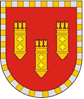 АДМИНИСТРАЦИЯ АЛАТЫРСКОГО МУНИЦИПАЛЬНОГО ОКРУГАЧУВАШСКОЙ РЕСПУБЛИКИПОСТАНОВЛЕНИЕ20.06.2023 № 662г. АлатырьУЛАТӐР МУНИЦИПАЛИТЕТ ОКРУГӖН АДМИНИСТРАЦИЙӖЧӐВАШ РЕСПУБЛИКИНЙЫШĂНУ20.06.2023 № 662Улатӑр г.